ATENCIÓN A CIUDADANOS Y GESTORÍA SOCIAL DEL MES DE DICIEMBREEntrega de bolos a diversas instituciones educativas del municipio. Además de entregar leche pasteurizada en más de 30 colonias de Torreón. 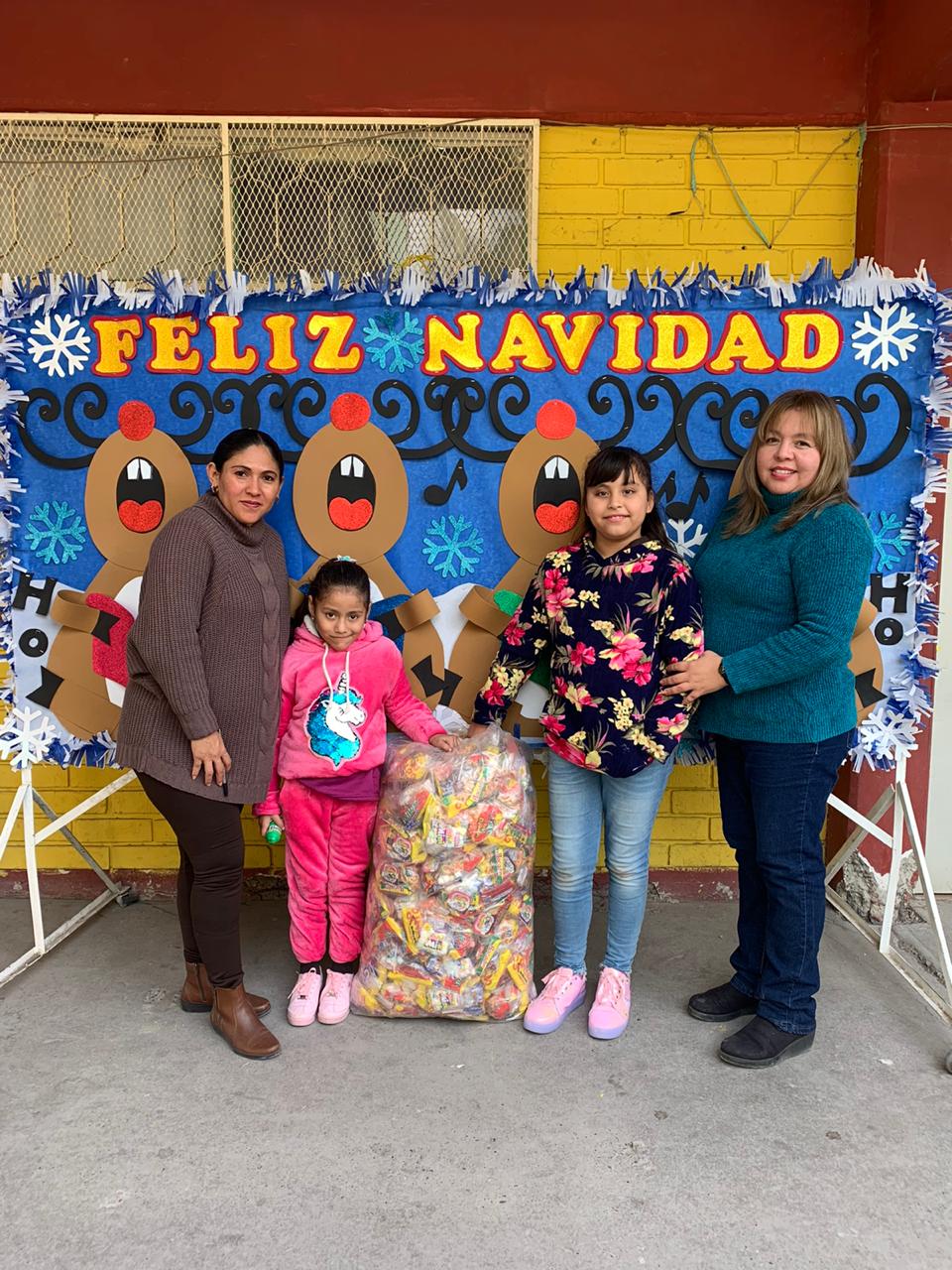 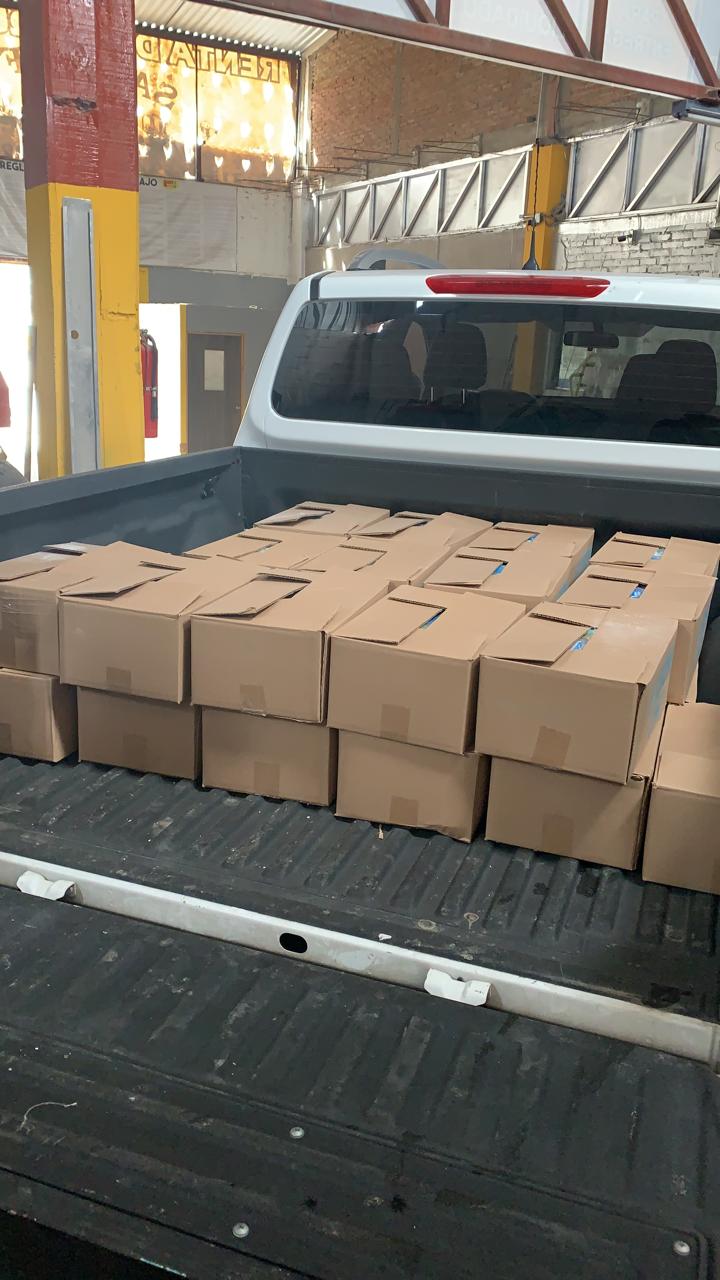 